КАРАР                                                 РЕШЕНИЕО внесении изменений в решение Совета сельского поселения Шаранский сельсовет муниципального района Шаранский район Республики Башкортостан № 38 от 24.06. 2011 года «О Типовом кодексе этики и служебного поведения муниципальных служащих муниципального района Шаранский район Республики БашкортостанВ соответствии с пунктом «б» части 1 статьи 72, части 2 статьи 76 Конституции Российской Федерации, Федеральным законом от 06.10.2003 года №131-ФЗ «Об общих принципах организации местного самоуправления в Российской Федерации», Федеральным законом от 02.01.2007 года №25-ФЗ «О муниципальной службе в Российской Федерации», Федеральным законом от 25.12.2008 года №273-ФЗ «О противодействии коррупции», Указом Президента Российской Федерации от 12.08.2002 года №885 «Об утверждении Общих принципов служебного поведения государственных служащих», «Типовой кодекс этики и служебного поведения государственных служащих Российской Федерации и муниципальных служащих» (одобрен решением президиума Совета при Президенте Российской Федерации по противодействию коррупции от 23.12.2010 года (протокол №21), Конституцией Республики Башкортостан, Законами Республики Башкортостан от 16.07.2007 года №453-з «О муниципальной службе в Республике Башкортостан», от 13.07.2009 года №145-з «О противодействии коррупции», Указом Президента Республики Башкортостан от 08.08.2011 года №УП-428 «О Кодексе этики и служебного поведения государственных гражданских служащих Республики Башкортостан», Уставом сельского поселения Шаранский сельсовет муниципального района Шаранский район Республики Башкортостан,  Совет  сельского поселения Шаранский сельсовет муниципального  района   Шаранский район Республики Башкортостан решил:1.Внести изменения в решение Совета сельского поселения Шаранский сельсовет муниципального района Шаранский район Республики Башкортостан  № 38 от 24.06.2011 года «О Типовом кодексе этики и служебного поведения муниципальных служащих, проходящих муниципальную службу в сельском поселении Шаранский сельсовет муниципального района Шаранский район Республики Башкортостан» (далее - Решение) дополнив следующими пунктами:«	2.Заключить с главой администрации сельского поселения Шаранский сельсовет муниципального района Шаранский район Республики Башкортостан  Дополнительное соглашение к контракту (об ответственности за нарушение норм Кодекса муниципального образования).3.Заключить с муниципальными служащими администрации сельского поселения Шаранский сельсовет муниципального района Шаранский район Республики Башкортостан  Дополнительные соглашения к трудовым договорам (об ответственности за нарушение норм Кодекса муниципального образования).».Пункты 2 и 3 Решения считать соответственно пунктами 4 и 5. Контроль за исполнением настоящего решения возложить на постоянную комиссию Совета сельского поселения по социально-гуманитарным вопросам, охране правопорядка.Глава сельского поселения                                             Р.Р.Мануров                                      с.Шаран04.03.2013 г.№ 205	Башкортостан РеспубликаһыШаран районымуниципаль районыныңШаран ауыл Советы ауыл биләмәһе Советы452630 Шаран ауылы, 1-се май урамы  62Тел.(347) 2-22-43,e-mail:sssharanss@yandex.ruШаран  ауылы, тел.(34769) 2-22-43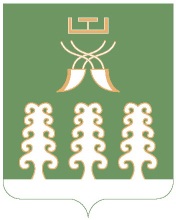 Республика БашкортостанСовет сельского поселенияШаранский сельсоветмуниципального районаШаранский район452630 с. Шаран ул. Первомайская,62Тел.(347) 2-22-43,e-mail:sssharanss@yandex.ruс. Шаран тел.(34769) 2-22-43